LYCEE INTERNATIONAL JEAN-MERMOZ 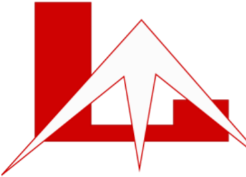 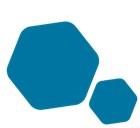 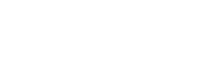 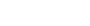 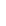 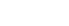 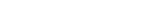 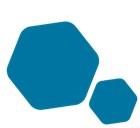 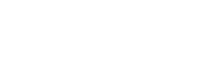 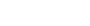 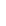 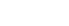 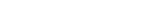 ABIDJAN – COCODY 08 BP 3545 ABIDJAN 08 Tél : 22 48 05 29  – E-mail : info@lijmermoz.org www.lijmermoz.org  LISTE DES MANUELS SCOLAIRES 1ère L  2018/2019DISCIPLINE  MANUELS  FOURNITURES  ANGLAIS  Meeting Point 1re. - Edition Hatier, 2011     ISBN: 978-2-2189-5333-0  NEW PASSWORD LITERATURE, Série L: B1- B2  (1re et Tle), Edition Didier  ISBN: 978-2-278-08592-7  cahier format 24x32 (100 p)   1 clé USB de 4 GO ARABE LV3  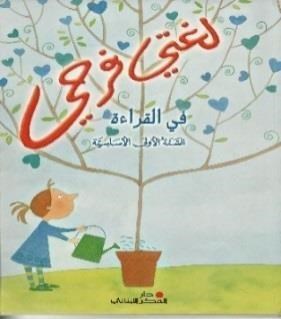 4 cahiers doubles lignes  1 grand cahier 200 pages  1 porte-vue  ARABE LV2  Ya-hala ! 1 niveau A2.1  ISBN : 978995326837-8  Cahier d’activité + CD  ISBN : 978995326837-8  Editeur : Hachette-Antoine  ESPAGNOL LV2-LV3  Pas de manuel LELE en espagnol :  Tres sombreros de copa de Miguel Mihura.  1 cahier grand format 24 x 32 (100 pages)  ALLEMAND LV3  Team Deutsch NEU 1re - Livre de l'élève (2016)  ISBN : 9782356853073  Team Deutsch NEU 1re - Cahier d'activités (2016)  ISBN : 9782356853080  -1 grand cahier 200 pages  -1 porte-vue  HISTOIRE  GEOGRAPHIE  Magnard : Histoire – Géographie :1ère ES-L (2015)  Jacqueline Jalta , Alexandre Ploye  ISBN : 978-2-210-10512-6   1 grand cahier 24x32, grands carreaux, sans spirale, 180 pages  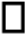 MATHEMATIQUES  Maths déclic 1ereES- L  éditions hachette, 2015  ISBN : 9782011357045 2 cahiers A4, 96 pages, petits carreaux + un cahier de brouillon (non exclusif aux mathématiques)Un rapporteur, une équerre, Calculette : TI 83 Premium CE (autres modèles avec mode examen acceptés mais l’élève devra être autonome)   FRANÇAIS  -Petits poèmes en prose, Baudelaire, Classicolycée, Belin, Gallimard.-Alcools, Apollinaire, Classicolycée, Belin, Gallimard.-On ne badine pas avec l’amour, Musset, Classiques et Cie, Hatier.-La guerre des femmes, Zadi Zaourou-Gargantua, Rabelais, Points.-Mignonne, allons voir si la rose, Classiques et Cie, Hatier.-L’humanisme et la Renaissance, Anthologie, Etonnants classiques, Flammarion-Antigone, Sophocle.-Antigone, Anouilh, La Table Ronde.-Antigone, Bauchau, J’ai lu.-Sorj Chalandon, Le quatrième mur, Le Livre de Poche. Classeur et feuilles simples A4  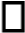 SCIENCES Sciences 1ère L-ES Bordas Edition 2011 ISBN : 978-2-04-732845-3 Classeur grand format + feuilles dessin + blouse de laboratoire en coton  LATIN  Latin 1ère NATHAN (Gaillard) 2008 ISBN : 978-2-09-172866-7    Dictionnaire Gaffiot poche ISBN 9782011679406  ARTS PLASTIQUES  (Option)   Pas de manuel 1 petit cahier travaux pratiques 17 x 22 cm 96 pages 1 pochette de papier dessin-    12 feuilles blanches 24 x 32 cm- 180 gr - Un porte-vue de 20 pages pour matérialiser le parcours d'éducation artistique et culturelle (PEAC) et les documents méthodologiques. 1 clé USB 1 Go (Images, diaporamas, vidéos et textes produits en classe ou à la maison) Une trousse spéciale avec : 12 crayons de couleurs 12 feutres pointes moyennes ou larges - 1 crayon à papier HB, paire de ciseaux (scolaire), colle en tube, gomme et taille-crayon et une règle flexible 20 cm. Un marqueur noir permanent - Un grand tee-shirt ou un tablier de protection avec le nom de l'élève.  